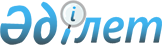 О внесении изменения и дополнения в постановление Правительства Республики Казахстан от 23 ноября 2011 года № 1373 "Об утверждении минимальных ставок вознаграждения исполнителям и производителям фонограмм"
					
			Утративший силу
			
			
		
					Постановление Правительства Республики Казахстан от 8 мая 2013 года № 469. Утратило силу постановлением Правительства Республики Казахстан от 29 июня 2023 года № 514.
      Сноска. Утратило силу постановлением Правительства РК от 29.06.2023 № 514 (вводится в действие по истечении десяти календарных дней после дня его первого официального опубликования).
      Правительство Республики Казахстан ПОСТАНОВЛЯЕТ:
      1. Внести в постановление Правительства Республики Казахстан от 23 ноября 2011 года № 1373 "Об утверждении минимальных ставок вознаграждения исполнителям и производителям фонограмм" (САПП Республики Казахстан, 2012 г., № 3, ст. 68) следующие изменение и дополнение:
      в Минимальных ставках вознаграждения исполнителям и производителям фонограмм, утвержденных вышеуказанным постановлением:
      пункт 9 изложить в следующей редакции:
      "
                                                        ";
           Примечания дополнить пунктом 8 следующего содержания:
      "8. Ежемесячно выплачиваемый размер вознаграждения, предусмотренный пунктом 9, составляет одну двенадцатую часть вознаграждения, полученного в результате умножения количества технических средств на указанную в нем ставку вознаграждения".
      2. Настоящее постановление вводится в действие по истечении десяти календарных дней со дня первого официального опубликования.
					© 2012. РГП на ПХВ «Институт законодательства и правовой информации Республики Казахстан» Министерства юстиции Республики Казахстан
				
9.
Гостиницы, санатории, дома отдыха и пансионаты (в месяц за единицу технического средства, используемого для публичного исполнения, показа, сообщения и доведения до всеобщего сведения)
0,2 МРП
Премьер-Министр
Республики Казахстан
С. Ахметов